 Nord Lock Washers     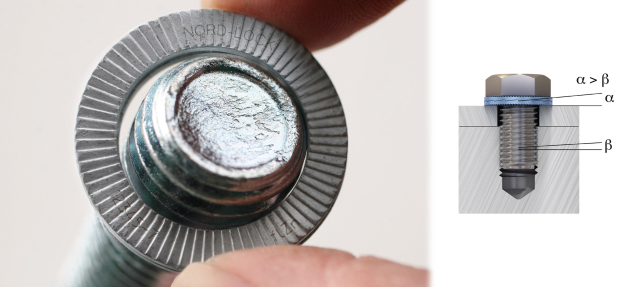 The Nord-Lock original washersNord-Lock washers secure bolted joints with tension instead of friction. It is a high quality product with documented success in many industries worldwide.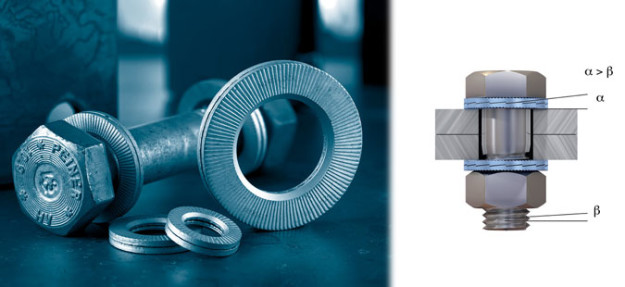 Steel construction washersBased on the leading Nord-Lock wedge-locking technology, the Nord-Lock steel construction washers (SC) are specially designed for steel construction applications and to fit HV sets and HR sets (bolts and nuts in accordance to the European standard EN 14399-4 and EN 14399-3).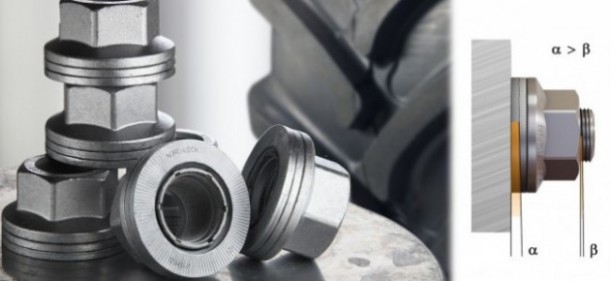 The Nord-Lock wheel nutThe Nord-Lock wheel nut safely secures wheels on on-road and off-road heavy vehicles by maintaining high clamping force even under extreme operating conditions.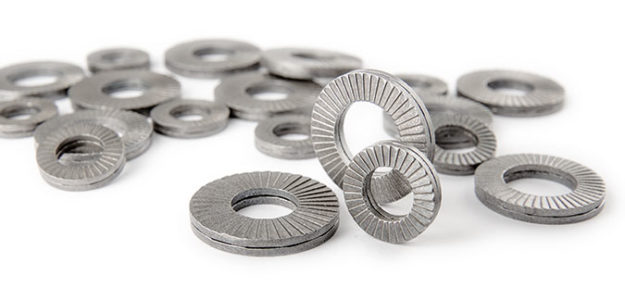 Combi bolt washersNord-Lock Combi bolt washers are specifically designed to be captivated on a bolt, so called SEMS. The washers are based on our proven wedge-locking technology but have reduced inner diameter to not fall off the bolts after the thread is added.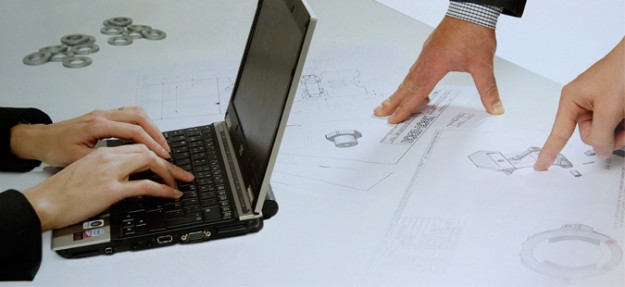 Customer specialsOver the years, the Nord-Lock Group has entered several partnerships to develop unique solutions for the most creative designs. Should the product to suit your needs not be available on the market, we are able to help you find the optimum solution.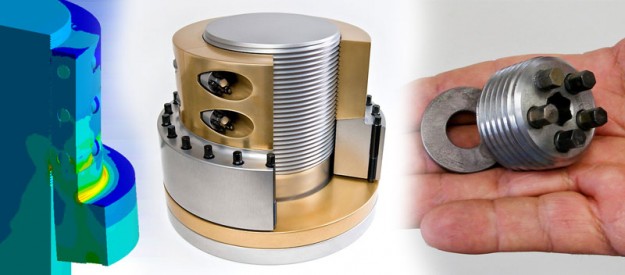 Special designsOur engineers can design optimum bolting solutions for your unique applications requirements.